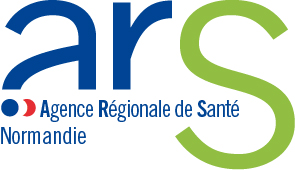 ACTIONS COFINANCÉES MISES EN PLACE**Les justificatifs des actions réalisées sont à fournir s’ils n’ont pas déjà été transmis à l’ARSACTIONS COFINANCÉES MISES EN PLACE PARTIELLEMENT**Les justificatifs des actions réalisées sont à fournir s’ils n’ont pas déjà été transmis à l’ARSACTIONS COFINANCÉES ET NON RÉALISÉESPrésentation de l’établissementNom de la structure « porteur » du CLACT :……………………………………………………………………………………………………………………………………………………………………..Adresse :………………………………………………………………………………………………………………………………………………………………………………………………………………………….Nom du directeur :…………………………………………………………………………………………………………………………………………………………………………………………………………..Nature juridique :                                                        Numéro FINESS :……………………………………………………………………………………….......................................... publique (merci de préciser) ……………….. ………………………………………………………………..................................................................................................... privée (merci de préciser) ………………………………………………………………………………………………………………………………………………………………………………………..CLACT porté par plusieurs établissements :  oui    non Si oui, lesquels :……………………………………………………………………………………… ………………………………………………………………Quelles sont les actions d’amélioration des conditions de travail cofinancées que vous avez  mises en place au sein de l’établissement  (achat de matériel, groupe de réflexion avec production de documents support….), Quelles sont les actions d’amélioration des conditions de travail cofinancées que vous avez  mises en place au sein de l’établissement  (achat de matériel, groupe de réflexion avec production de documents support….), Quelles sont les actions d’amélioration des conditions de travail cofinancées que vous avez  mises en place au sein de l’établissement  (achat de matériel, groupe de réflexion avec production de documents support….), Quelles sont les actions d’amélioration des conditions de travail cofinancées que vous avez  mises en place au sein de l’établissement  (achat de matériel, groupe de réflexion avec production de documents support….), Quelles sont les actions d’amélioration des conditions de travail cofinancées que vous avez  mises en place au sein de l’établissement  (achat de matériel, groupe de réflexion avec production de documents support….), Quelles sont les actions d’amélioration des conditions de travail cofinancées que vous avez  mises en place au sein de l’établissement  (achat de matériel, groupe de réflexion avec production de documents support….), Type (s) d’action(s) mise(s) en placeMontant accordé par l’ARS Montants consommés (distinguer le montant consommé de la part ARS et de la part établissement)Date ou période de réalisation de l’actionRésultat de l’indicateur de suivi indiqué dans le CLACT avant mise en place de l’actionRésultat de l’indicateur de suivi indiqué dans le CLACT après mise en place de l’actionQuelles sont les actions d’amélioration des conditions de travail cofinancées que vous avez partiellement mises en place à ce jour au sein de l’établissement ?Quelles sont les actions d’amélioration des conditions de travail cofinancées que vous avez partiellement mises en place à ce jour au sein de l’établissement ?Quelles sont les actions d’amélioration des conditions de travail cofinancées que vous avez partiellement mises en place à ce jour au sein de l’établissement ?Quelles sont les actions d’amélioration des conditions de travail cofinancées que vous avez partiellement mises en place à ce jour au sein de l’établissement ?Quelles sont les actions d’amélioration des conditions de travail cofinancées que vous avez partiellement mises en place à ce jour au sein de l’établissement ?Quelles sont les actions d’amélioration des conditions de travail cofinancées que vous avez partiellement mises en place à ce jour au sein de l’établissement ?Quelles sont les actions d’amélioration des conditions de travail cofinancées que vous avez partiellement mises en place à ce jour au sein de l’établissement ?Type (s) d’action(s) partiellement mise(s) en place à ce jourMontant accordé par l’ARS Montants consommés (distinguer le montant consommé de la part ARS et de la part établissement)Motif de la réalisation partielle de l’action (report du calendrier prévisionnel, retard dans la commande ou installation du matériel, autre….)Description de l’action réaliséeDescription de l’action en cours ou restant à finaliserQuelles sont les actions d’amélioration des conditions de travail cofinancées que vous n’avez pas mises en place au sein de l’établissement ?Quelles sont les actions d’amélioration des conditions de travail cofinancées que vous n’avez pas mises en place au sein de l’établissement ?Quelles sont les actions d’amélioration des conditions de travail cofinancées que vous n’avez pas mises en place au sein de l’établissement ?Quelles sont les actions d’amélioration des conditions de travail cofinancées que vous n’avez pas mises en place au sein de l’établissement ?Type (s) d’action(s) non mise(s) en place à ce jourMontant accordé par l’ARS Montant provisionné par l’établissementCommentaires concernant la non réalisation de l’actionDate : Date :Nom et prénom du Directeur d’établissementNom et prénom du Secrétaire CHSCT ou représentant du personnelSignature :Signature :